Муниципальное дошкольное образовательное учреждение «Детский сад № 11 общеразвивающего вида» (МДОУ «Д/с № 11») 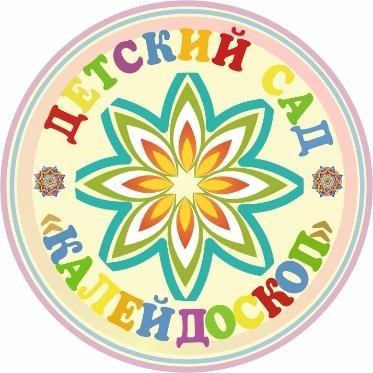 Проект во второй младшей группе      «МАЛЕНЬКИЕ ТЕАТРАЛЫ»   	Составители: Красикова  Ю.О., воспитатель  	                          Жепетова Е.А., воспитатель г.Ухта, 2021 год Содержание:  Введение…………………………………………………..стр.3 Актуальность……………………………………………..стр.4 Паспорт проекта………………………………………….стр.5 Этапы проекта…………………………………………….стр.6 Предполагаемые результаты…………………………….стр.8 Перспективное планирование……………………………стр.9 7.  Введение Каждый ребенок, начиная с рождения, любит знакомиться со сказками, героями, волшебством, добром и злом. Именно сказки, переносят детей в сказочный мир, где все понятно и доступно, где можно представить себя сказочным персонажем и передать свои эмоции. Театральная деятельность в младшем возрасте может стать неотъемлемой частью жизни малышей, поможет самым застенчивым влиться в коллектив, а самым активным выплеснуть свои эмоции.  Игра - ведущий вид деятельности детей, а театр - один из самых доступных видов искусства, который помогает решать многие актуальные проблемы педагогики и психологии, связанные с художественным и нравственным воспитанием, развитием воображения, фантазии, инициативы, а также коммуникативных качеств личности. Именно театр является источником развития чувств, глубоких переживаний ребенка. С помощью театральной игры развивается эмоциональная сфера ребенка, его сочувствие к персонажам. Кроме того, именно сказочные герои помогают формировать опыт социальных навыков поведения, потому что, каждое литературное произведение или сказка имеет нравственную направленность. В процессе театрализованной игры активно развивается речь ребенка, что очень важно в младшем дошкольном возрасте.  При исполнении роли, произнесении реплик, у малышей улучшается диалогическая речь, ее грамматический строй. Таким образом, с помощью театральной деятельности и игры, возникло желание передать любовь к театральному искусству, умения передавать свои эмоции и развивать богатый, внутренний мир ребенка, его эмоциональную сферу. Актуальность  	Младший 	дошкольный 	возраст 	является 	одним 	из 	самых  благоприятных периодов всестороннего развития ребенка. У детей активно развиваются все психические процессы: восприятие, внимание, память, мышление, воображение и речь. Происходит формирование основных качеств личности. Одним из самых эффективных средств развития и воспитания ребенка в младшем дошкольном возрасте, является игра и театрализованные игры.  С помощью театрализации, дети знакомятся с окружающим миром через образы, краски, звуки, учатся думать, анализировать, делать выводы и обобщения.  В процессе театрализованной игры незаметно активизируется словарь ребенка, развивается диалогическая речь, совершенствуется звуковая культура речи, ее интонационный строй. Кроме того, театрализованная деятельность позволяет ребенку решать многие проблемные ситуации от лица какого-либо персонажа. Это помогает преодолевать робость, неуверенность в себе, застенчивость. Ведь именно спокойная внутренняя эмоциональная сфера ребенка, является огромным потенциалом здоровье сберегающего поведения дошкольников.  Специфика формирования здоровье сберегающего поведения детей заключается в том, что в процессе театрализации, ребенок использует различные символические средства (мимика, пантомима, пластика, речь, пение, рисование и т.п.) Паспорт проекта Вид проекта:  Творческий. По предметно - содержательной области: Интегративный. По характеру координации: Непосредственный. По характеру контактов: с воспитанниками одной группы. По продолжительности: Долгосрочный (Март-май) По составу участников: Групповые. Цель проекта: Формирование здоровье сберегающего поведения и развитие речи средствами театрализованной деятельности. Задачи проекта: Раскрытие творческого потенциала. Создание предметно – развивающей среды, способствующей развитию интереса к театрализованной деятельности. Развитие у детей художественно – речевых исполнительских способностей - выразительности, эмоциональности исполнения, умения применять разнообразные интонации, выражающие характер сказки создание среды для формирования ценности здоровье сбережения и  оформлению в различных знаковых системах (в речи, пантомимике)  Этапы проекта: этап – организационно-подготовительный: - разработка проекта: определение целей и задач проекта; -составление перспективного плана театрализованной деятельности с учетом возрастных особенностей детей; составление списка необходимых материалов для реализации проекта; - организация работы по театрализованной деятельности детей в режимных моментах дня; - разработка сценариев праздников, мероприятий совместно с музыкальным руководителем; - привлечение родителей к созданию предметно-развивающей среды в группе по теме проекта. этап - рефлексивно-диагностический:  анализ педагогом резерва своих профессиональных возможностей и предполагаемых затруднений, а также заинтересованности коллег темой проекта;  выявление интереса и уровня знаний детей по теме проекта; формирование банка данных об уровне родительской компетентности в вопросах обозначенной темы. II этап - практический: коррекция индивидуальных планов педагогов, участвующих в проекте; определение содержания работы как базового компонента в приоритетном направлении деятельности педагога;  Создание творческой группы среди педагогов, специалистов и родителей. реализация проекта через взаимодействие с коллегами и родителями, активное внедрение нетрадиционных форм работы с детьми, в т. ч. проектно-игровую деятельность ребенка; организация постановки театрализованного спектакля  обобщение и распространение опыта работы; участие в городском конкурсе педагогических проектов. IV этап — заключительный:  анализ достижения целей и полученных результатов; определение дальнейших направлений реализации рассматриваемой в проекте проблемы в воспитательно-образовательном процессе ДОУ. - представление опыта работы по театрализованной деятельности дошкольников через онлайн трансляцию для детей других групп и родителей. Предполагаемые результаты: - Приобретение и изготовление атрибутов и реквизита для театрализованных игр; - В результате создания творческой группы из родителей и воспитателей повысится компетентность в вопросах воспитания; - театрально – игровая деятельность, наряду с другими видами детской деятельности, позволит ребенку приобретать и демонстрировать начала ключевых компетентностей: коммуникативная – возможность понимать речь других, грамматически правильно строить свою речь; социальная – умение устанавливать и поддерживать отношения со взрослыми и сверстниками, анализировать действия и поступки героев произведений, включаться в разговор; информационная – в обращении к различным источникам информации при помощи родителей; деятельностная – это способность осуществлять результативные действия индивидуально или в сотрудничестве; здоровье сберегающая – в самостоятельном регулировании активности, свободном выборе позы, длительности и темпа выполнения. Этапы реализации проекта программы. I этап: организационно – подготовительный. Изучить уровень знаний детей о Театре. Изучить литературу по театральной деятельности дошкольников: задачи, средства, методы работы. -Определить стратегию проекта. Составить план работы по реализации проекта. Проектирование театральной зоны в группе. Разработать картотеку бесед, постановок, игр и упражнений, разные виды кукольного театра, разнообразные материалы для изготовления атрибутов к спектаклям и т.д. по теме проекта. Создать наглядный материал “Художественное слово о театре”. Организовать выставку детских творческих работ по теме «Театр». Провести просветительскую работу с родителями по теме «Театрализованная деятельность в детском саду по ФГОС”. - Систематизировать методическую деятельность по разработке и реализации проекта и представить данный опыт коллегам в ДОУ. Для детей: рассматривание иллюстраций по теме “Театр”. Интерактивные игры. чтение стихов и рассказов, знакомство с пословицами, поговорками, отгадывание загадок о театре. Прослушивание и разучивание песенок по теме проекта. выполнение детских творческих работ по теме проекта. Для родителей: -консультации: «Играем в театр», «Театрализованные занятия в детском саду» -конкурс рисунков: «Театр и мы» -памятки и консультации -совместное проведение праздника «День театра» 27 марта -совместное проведение драматизаций: «Колобок», «Теремок», «Заюшкина избушка». II этап: этап внедрения: Содержание работы: -воспитывать устойчивый интерес к театрально-игровой деятельности. -подводить детей к созданию выразительного образа в этюдах, драматизациях, в песенных и танцевальных импровизациях. -расширять представления об окружающих предметах. Развивать умение вычленять признаки предметов (цвет, форма, величина), определять материал, из которого изготовлены игрушки, декорации, атрибуты к театральным спектаклям. Расширять знания о персонажах, участвующих в театрально-игровой деятельности. -пополнять и активизировать словарь детей (существительные, прилагательные, глаголы для обозначения действий персонажей). -формировать умение определять и называть местоположение театральных персонажей, предметов, декораций (справа, слева, прямо, сбоку), характеризовать душевное состояние и настроение персонажей. -закреплять знания о правилах манипуляции с верховыми куклами. -используя верховых кукол, побуждать детей импровизировать на тему знакомых сказок, рассказов, придумывать новые, с помощью воспитателя и без него. -стимулировать внимание, память, мышление и воображение детей. -развивать представления о нравственных качествах человека, эмоциональное состояние самого себя.-поощрять желание  детей самостоятельно играть с театральными куклами. -формировать у детей стремление включать в самостоятельные игры песенные и танцевальные импровизации. -поддерживать желание выступать перед детьми, родителями, сотрудниками. III этап: показательный: Показательные выступлении (показ подготовленных сюжетов, спектаклей сотрудникам дошкольного отделения и детям младшего и старшего возраста). IV этап: заключительный. Награждение грамотами детей и родителей, которые активно участвовали в проекте, всех, кто был задействован. План мероприятий: 1. Организационно – подготовительный этап. «Театр» - групповое занятие с целью выявления уровня знаний детей о Театре. Приобщаем детей к театральной культуре (знакомим с устройством театра, театральными жанрами, разными видами театров, профессией режиссёра); учим различать эмоции людей по внешним проявлениям; развиваем творческую активность детей; формируем умение импровизировать средствами выразительных движений под музыку; воспитываем интерес к театральному искусству. «Правила поведения в театре» - групповое занятие во внеурочное время Знакомим детей с правилами поведения в театре. Развиваем познавательный интерес, кругозор учащихся;Создание наглядного материала «Художественное слово о театре». Создание выставки творческих работ по теме «Театр». Проведение просветительской работы с родителями по теме «Театрализованная деятельность в детском саду по ФГОС». Консультации «Играем в театр», «Театрализованные занятия в детском саду». Конкурс рисунков «Театр и мы». Проведение досуга «День театра» 27 марта с показом спектакля. Театрализованная игра «Путешествие в мир сказок» (показ) Вечер вопросов и ответов «Возрождаем домашнее чтения». II. Этап внедрения. Подготовка к постановке спектаклей: «Колобок», «Заюшкина избушка», «Теремок», «Три поросенка». - распределение ролей; -разучивание ролей; -подготовка декораций; Показательный этап. -Выступления. Заключительный этап. награждение  грамотами маленьких актеров; грамоты родителям за активное участие родителей в жизни детского сада.